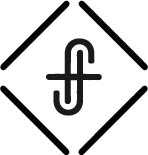 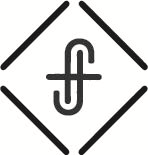 Jesus changes everything.The Word became flesh and blood, and moved into the neighborhood. We saw the glory with our own eyes, the one-of-a-kind glory, like Father, like Son, generous inside and out,true from start to finish.			John 1:14“I glorified you on earth, having accomplished the work that you gave me to do.”				John 17:4Jesus was the perfect image bearer.Jesus cared so deeply for people.Jesus gave His followers a mission. “Go therefore and make disciples of all nations, baptizing them in the name of the Father and of the Son and of the Holy Spirit...“						Matthew 28:19Last Week - we began this series called Prayer/Care/Share …We have been created, designed, and charged to tell the world about Jesus Christ.“You are the salt of the earth, but if salt has lost its taste, how shall its saltiness be restored? It is no longer good for anything except to be thrown out and trampled under people's feet.						Matthew 5:13“You are the light of the world. A city set on a hill cannot be hidden. Nor do people light a lamp and put it under a basket, but on a stand, and it gives light to all in the house. In the same way, let your light shine before others, so that they may see your good works and give glory to your Father who is in heaven.”					Matthew 5:14-16You are His image bearer!Last week, Pastor Brian gave us a question to ponder: What if, over the next year, one person came to faith in Jesus Christ because you were light to them?If you know Jesus, you want others to taste of His goodness. It begins with prayer. Just like Jesus. Pray for your neighbors by name, pray that you would see them the way God sees them. Pray that they would come to know the kindness and goodness of God. Pray God would show you how to demonstrate care for them, and in His perfect timing allow you to share your story, His story with them. (Pray, Care, Share)Prayer for others, leads to opportunities to care, which opens a way to share.It has been said that people do not want to hear what you share until they know how much you care. Caring is compassion in action. PrayingListeningMeeting a needEncouraging SharingWhen it comes to sharing the message of Jesus with our neighbors we … Believe God is at work. “My Father is always at his work to this very day, and I too am working.”			John 5:17Keep our spiritual antenna up. Be curious. For “everyone who calls on the name of the Lord will be saved.” How then will they call on him in whom they have not believed? And how are they to believe in him of whom they have never heard? And how are they to hear without someone preaching? And how are they to preach unless they are sent? As it is written, “How beautiful are the feet of those who preach the good news!”				Romans 10:13-15Mackenzie’s story with Jesus You have what it takes.What typically keeps us from caring/sharing? Apathy FearScarcity mindsetLack of confidence/competencyfor God gave us a spirit not of fear but of power and love and self-control. Therefore do not be ashamed of the testimony about our Lord… 	2 Timothy 1:7-8	“And behold, I am with you always, to the end of the age.”					Matthew 28:20bJesus is in the neighborhood.Do not worry about what you will say. On my account you will be brought before governors and kings as witnesses to them and to the Gentiles. But when they arrest you, do not worry about what to say or how to say it. At that time you will be given what to say, for it will not be you speaking, but the Spirit of your Father speaking through you.		Matthew 10:18-20Watch God work, and give Him the glory. Not to us, O LORD, not to us, but to your name give glory, for the sake of your steadfast love and your faithfulness!				Psalm 115:1“Our faith becomes stronger as we express it; a growing faith is a sharing faith.” — Billy GrahamPrayer for others, leads to opportunities to care, which opens a way to share.https://blesseveryhome.com/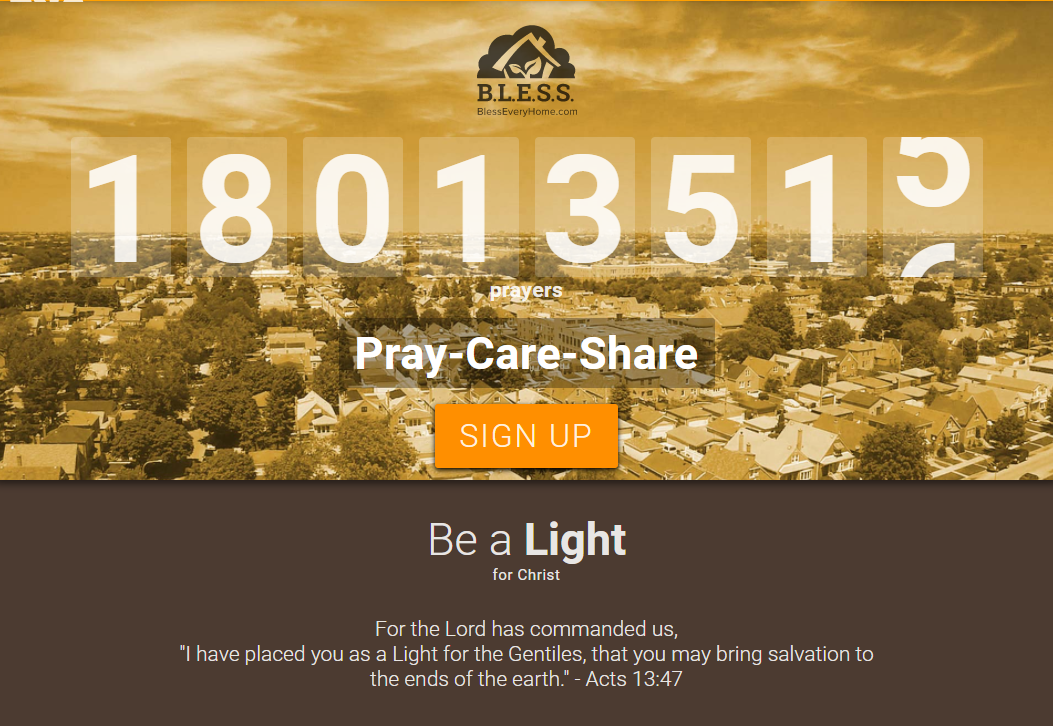 